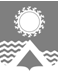      АДМИНИСТРАЦИЯ  СВЕТЛОГОРСКОГО СЕЛЬСОВЕТА      ТУРУХАНСКОГО РАЙОНА КРАСНОЯРСКОГО КРАЯР А С П О Р Я Ж Е Н И Е     п. Светлогорск12.10.2020                                                                                                                                 №59-РВ соответствии со статьей 14 Федерального Закона от 06.10.2003 №131-ФЗ «Об общих принципах организации местного самоуправления в Российской Федерации», статьей 6 Федерального закона от 27.07.2010 № 190-ФЗ «О теплоснабжении», постановлением Правительства Российской Федерации от 22.02.2012 №154 «О требованиях к схемам теплоснабжения, порядку их разработки и утверждения», пп. «а», п. 1 ст. 1 Закона Красноярского края от 15.10.2015 №9-3724 «О закреплении вопросов местного значения за сельскими поселениями Красноярского края», руководствуясь статьями 19, 22 Устава Светлогорского сельсовета Туруханского района Красноярского края:1. Назначить публичные слушания по проекту актуализированной схемы теплоснабжения поселка Светлогорск Туруханского района Красноярского края на 2021 год и на перспективу до 2028 года, размещенному 14.09.2020г. на официальном сайте администрации Светлогорского сельсовета http://www.adminsvet.ru/.2. Определить: - дату и время проведения публичных слушаний: «20» октября 2020 года в 17 часов 00 минут;- срок проведения публичных слушаний: не более 30 календарных дней с момента опубликования настоящего распоряжения;- место проведения публичных слушаний: Красноярский край, Туруханский район, п. Светлогорск, ул. Энергетиков, д.15, конференц-зал.3. Документоведу администрации Светлогорского сельсовета Циттель А.С.:- не позднее ««12» октября 2020 года разместить настоящее распоряжение на официальном сайте администрации Светлогорского сельсовета http://www.adminsvet.ru/;- обеспечить извещение в письменной форме о проведении публичных слушаний теплоснабжающие и теплосетевые организации, находящиеся на территории муниципального образования Светлогорский сельсовет Туруханского района;- не позднее «12» октября 2020 года разместить на официальном сайте администрации Светлогорского сельсовета http://www.adminsvet.ru/ замечания и предложения к проекту актуализированной схемы теплоснабжения поселка Светлогорск Туруханского района Красноярского края на 2021 год и на перспективу до 2028 года, поступившие в администрацию Светлогорского сельсовет в период из сбора с 14.09.2020г. по 09.10.2020г.4. Контроль за исполнением настоящего распоряжения оставляю за собой. 5. Настоящее распоряжение вступает в силу со дня подписания.Исполняющая обязанности Главы Светлогорского сельсовета				                          	К.С. ПольшинаО назначении публичных слушаний по проекту актуализированной схемы теплоснабжения поселка Светлогорск Туруханского района Красноярского края на 2021 год и на перспективу до 2028 года